.This Dance is specially choreographed by me as the THEME DANCE for my August Line Dance Party.Intro:	  Start dance on vocal after 3 X 8  plus 4 CountsS1:	FORWARD  ROCK, SIDE;  BACK ROCK, SIDES2:	ACROSS,  SIDE,  BACK;  TOGETHER,  WALK,  WALKS3:	SIDE  STEP,   RECOVER,  TOGETHERS4:	CROSS  ROCK  SIDESTART  DANCE  AGAINContact: liewpw18@yahoo.com.myAugust Rumba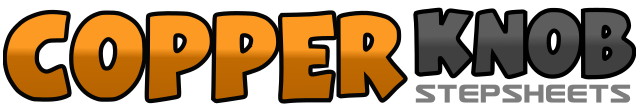 .......Count:32Wall:1Level:Beginner.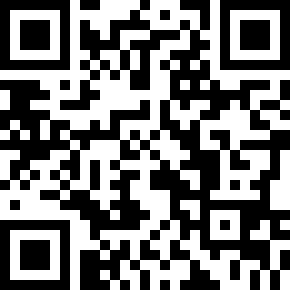 Choreographer:Liew Peng Wah (MY) - May 2017Liew Peng Wah (MY) - May 2017Liew Peng Wah (MY) - May 2017Liew Peng Wah (MY) - May 2017Liew Peng Wah (MY) - May 2017.Music:Rumba Music Lolita Cubana EnhorabuenaRumba Music Lolita Cubana EnhorabuenaRumba Music Lolita Cubana EnhorabuenaRumba Music Lolita Cubana EnhorabuenaRumba Music Lolita Cubana Enhorabuena........1-4Step  L Forward,  Recover Onto R, Step L to L  of R,  Hold  45-8Step  R Back,  Recover Onto  L,  Step  R  to  R of   L,  Hold  81-4Step  L  Across R,  Step R  to R,  Step  L  Back,  Hold 45-8Step  R  Beside  L,  Forward  Walks  L,  R,  Hold  81-4Step  L  to  L,  Recover  to  R,  Step  L  Beside  R,  Hold  45-8Step  R  to  R,  Recover  to  L,  Step  R  Beside  L,  Hold  81-4Step  L  Across  R,  Recover  Onto  R,  Step  L  Beside  R,  Hold  45-8Step  R  Across  L,  Recover  Onto  L,  Step  R  Beside  L,  Hold  8